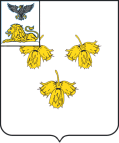 КОНТРОЛЬНО-СЧЕТНАЯ КОМИССИЯ КРАСНЕНСКОГО РАЙОНАЗаключениеКонтрольно-счетной комиссии по результатам финансово-экономической экспертизы проекта постановления администрации Красненского района «О внесении изменений в постановление  администрации муниципального района «Красненский район»  от 27 октября 2014 года № 69 «Об утверждении муниципальной  программы Красненского  района «Развитие экономического потенциала и формирование благоприятного предпринимательского климата в Красненском  районе» «25» ноября 2022 года                                                                               № 14Основание для проведения экспертизы: ст.9 п. 7 Федерального закона от 07.02.2011 № 6-ФЗ «Об общих принципах организации и деятельности контрольно-счетных органов субъектов Российской Федерации и муниципальных образований», ст.9 п. 7 Положения о контрольно-счетной комиссии Красненского района утвержденным решением Муниципального совета Красненского района от 24 декабря 2019 года №130 «О Контрольно-счетной комиссии Красненского района».Цель экспертизы: подтверждение полномочий по изменению расходных обязательств и подтверждение обоснованности размера расходных обязательств муниципальной программы «Развитие экономического потенциала и формирование благоприятного предпринимательского климата в Красненском  районе».Предмет экспертизы: проект постановления администрации Красненского района «О внесении изменений в постановление  администрации муниципального района «Красненский район» 27 октября 2014 года № 69 «Об утверждении муниципальной  программы Красненского  района «Развитие экономического потенциала и формирование благоприятного предпринимательского климата в Красненском  районе».Проект муниципального правового акта направлен в Контрольно-счётную комиссию для проведения финансово-экономической экспертизы 17.11.2022 (сопроводительное письмо № 154-2-3/443 от 17.11.2022г.). Объем финансирования муниципальной программы «Развитие экономического потенциала и формирование благоприятного предпринимательского климата в Красненском  районе» приведено в соответствие с решениями  Муниципального совета  Красненского района от 21.12.2021 года № 342 «О бюджете муниципального района «Красненский район» на 2022 год и на плановый период 2023-2024 годов» (в редакции решения Муниципального совета Красненского района № 421 от 27.09.2022г.)  По итогам финансово-экономической экспертизы проекта постановления замечания и предложения отсутствуют.                Председатель       Контрольно-счетнойкомиссии Красненского района                                                О.М. Дешина